Opole, dn. 08.01.2018 r.Dotyczy: Postępowania przetargowego nr NP.260.75.2018.PW związku z przetargiem o nazwie „Budowa, rozbudowa i przebudowa infrastruktury niskoemisyjnego transportu publicznego w Opolu – etap II Część 1 - Przebudowa dróg publicznych i budowa centrum przesiadkowego przy stacji Opole Główne, Zamawiający odpowiada na zadane pytania dotyczące treści SIWZ oraz dokonuje jej zmian w następującym zakresie:Pytania i odpowiedzi:Zestaw nr 1Czy realizowany inwestycja ma przyjęte obliczenia opraw zgodne z klasami oświetlenia dróg M2 , M3, M6 które zapewnią bezpieczeństwo, dołączenie odpowiednich obliczeń fotometrycznych do zamówienia.Projekt oświetlenia posiada obliczenia opraw zgodnie z klasami oświetlenia dróg M2, M3, M6Proszę o dodanie do SIWZ obowiązujących Norm na zamawiane produkty do opisów, które mają zastosowane, a nie zostały podane. Normy na słupy i oświetlenie jakie??.Obowiązujące normy oświetlenia drogowego powinny zapewniać bezpieczeństwo osobom poruszającym się po nich, oraz swobodę poruszania się wszystkim uczestników ruchu, nowych norm: PN-EN 13201-2 :2016-03PN-EN60698-1	PN-EN60598-2-3 PN-EN 55015	PN-EN61547, PN-EN61000-3-2,	PN-EN61000-3-3Czy wykonawcy mogą być podstawą prawną do eliminowania bezprawnego zachowania , które dotyczą praw wyłącznych chronionych na podstawie ustawy z dnia 30 czerwca 2000 r.Prawo własności intelektualnej i przemysłowej i nią niniejszej zwalczaniu nieuczciwej konkurencji, Analizy służyły następujące akty prawne, rozporządzenia oraz Polskie, wynikający z art.4 ust.3 TUE oraz art.7 Konstytucji RP, obowiązek respektowania zasad prawa unijnego przy wykonywaniu kompetencji przewidzianych dla niego w ustawy Prawa własności przemysłowej, z zakresu własności przemysłowej przez Trybunał Sprawiedliwości Unii E Normy: UstawyZamawiający informuje, że Ustawa z dnia 12 czerwca 2002 r. o normalizacji, zniosła obowiązek stosowania Polskich Norm. Zgodnie z zapisem art. 5 ust. 2 Ustawy, stosowanie norm jest dobrowolne i zależy od decyzji inwestora lub projektanta. Dokumentacja projektowa została opracowana zgodnie z obowiązującymi przepisami oraz posiada konieczne uzgodnienia. Zamawiający udostępnił niezbędne obliczenia i parametry, które umożliwiają Wykonawcom przygotowanie rzetelnej wyceny. Normy na słupy i oświetlenie zawarte są w projekcie. Zamawiający nie wymaga przedstawienia przez Wykonawcę dokumentów własności intelektualnej do proponowanych produktów. Wykonawca zobowiązany jest spełnić wymogi określone w dokumentacji przetargowej.Producent opraw oświetleniowych deklaruje zgodności z następującymi normami z zakresu bezpieczeństwa użytkowania: - EN 60598-1 _ EN 60598-2 W dokumentach do projektu i SIWZ nie zostały uwzględnione Normy EU dla użytkowników i wymogów bezpieczeństwa :Badania na zgodność Ustawy o ogólnym bezpieczeństwie produktów, wymagania dla sprzętu elektrycznego:W dokumentacji projektowej zostały dokładnie opisane wymagania dotyczące opraw oświetleniowych. Podane typy opraw w opracowaniu to informacja, że takie przyjęto do obliczeń, co wyraźnie zaznaczono w projekcie. Dopuszcza się materiały innych producentów z zastrzeżeniem, że muszą spełniać wymogi projektu i być jakościowo i technicznie nie gorsze od przyjętych. Na Wykonawcy spoczywa obowiązek udowodnienia, że zastosowane przez niego oprawy spełniają wymogi określone w dokumentacji. Brak jest opisów ogólnych lampy i uchwytu mocowań, jest niedopuszczalne podawanie nazw opraw, powinna być podana charakterystyka i normy minimum powyżej 110 lumenów IW netto, które mogą ukierunkować wykonawcę i inwestora jakie produkty przedstawić do rzetelnej przygotowanej wyceny, dostosowując się do polityki klimatycznej z zachowaniem strategii niskoemisyjnej rozwoju. Z zachowaniem ustawy o efektywności energetycznej. Wszystkie oprawy LED powinny spełniać wszystkie niezbędne wytyczne EU.Dokumentacja projektowa dokładnie opisuje wymagania dotyczące projektowanych słupów i opraw oświetleniowych. Dopuszcza się materiały innych producentów z zastrzeżeniem, że muszą spełniać wymogi projektu i być jakościowo i technicznie nie gorsze od przyjętych. Zgodnie z odpowiedzią na pytanie nr 3, to na Wykonawcy spoczywa obowiązek udowodnienia, że zastosowany przez niego sprzęt spełnia wymogi określone w dokumentacji. Wykonawca zobowiązany jest przedstawić takie dokumenty, z których jednoznacznie wynikać będzie równoważność oferowanego rozwiązania z przyjętym w dokumentacji.Zestaw nr 2Czy konstrukcje aluminiowe mają być wykonane z profili fasadowych czy okienno-drzwiowych, a jeśli na okienno-drzwiowych, to czy ich montaż poza licem ściany czy w otworze? Odpowiedź 1. Konstrukcje mają być wykonane z profili okienno-drzwiowych. Przewidziano montaż częściowo w licu ściany, a częściowo w izolacji. Dla uwidocznienia w skali dokładności rysunków dokumentacji są one pokazane w przestrzeni izolacji. Część „ciepła” jest w większości w licu ściany, a uzyskanie odporności EI ma być zachowane dzięki systemowym profilom montażowym spełniającym wymagane warunki p.poż.  Czy drzwi w fasadach aluminiowo-stalowych mają być stalowe? Zamawiający dopuszcza możliwość zastosowania drzwi aluminiowych. Nie ma możliwości wykonania stolarki aluminiowej o klasie odporności REI? Czy Zamawiający zmieni wymaganą klasę na EI? Tak, Zamawiający zmienia klasę odporności ogniowej dla stolarki okiennej na EI.Konstrukcje okienno-drzwiowe EI powinny być montowane w ścianie – nie montuje się ich poza licem ściany. Czy Zamawiający wprowadzi w tej kwestii zmiany? Projektant przewidział rozwiązanie gdzie konstrukcje okienno-drzwiowe EI są montowane częściowo w licu ściany, a częściowo w izolacji. Dla uwidocznienia w skali dokładności rysunków dokumentacji są one pokazane w przestrzeni izolacji. Część „ciepła” jest w większości w licu ściany, a uzyskanie odporności EI ma być zachowane dzięki systemowym profilom montażowym spełniającym wymagane warunki p.poż. Czy Zamawiający dopuszcza wykonanie okien aluminiowych EI jako drzwi (tzw. drzwi techniczne) z klamką, zamkiem, samozamykaczem, na zawiasach drzwiowych? Zamawiający dopuszcza wykonanie okien jako drzwi jeśli spełniają wszelkie parametry techniczne zawarte w dokumentacji projektowej min. stopień przeszklenia, podział stolarki.Nie jest możliwe wykonanie aluminiowego okna podawczego (Ow8) w klasie EI. Prosimy o zmiany w projekcie dotyczące tego elementu. Okno podawcze (Ow8) nie musi posiadać klasy EI. Winno być wykonane tak jak na rysunku A1. W związku z niniejszą zmianą Zamawiający wykreśla w załączniku do Projektu wykonawczego oznaczonym jako „AZ8 ZESTAWIENIE OKIEN WEWNĘTRZNYCH” w wierszu ODP. OGNIOWA zastosowane oznaczenie REI60 dla okna Ow8 oraz dokonuje zmian w załącznikach do PW oznaczonych w folderze ZIP jako „Zestaw nr 2 pytanie 6”.Zestaw nr 3Bardzo proszę o załączenie opisów/parametrów technicznych stawianych elementom wyposażenia.Z uwagi na ogólny charakter pytania Zamawiający informuje, iż wyposażenie zostało scharakteryzowane w dokumentacji techniczno-projektowej tj. między innymi w projekcie wykonawczym branży architektonicznej. Równocześnie Zamawiający zaznacza, iż wszystkie elementy wyposażenia muszą spełniać warunki gwarancji i rękojmi określone w SIWZ.Zestaw nr 4Czy zgodnie z dokumentacją podczas realizacji będzie dopuszczona do montażu stolarka o przenikalności cieplnej okien Umax = 1,3W/m2K?
Zgodnie z wymaganiami Warunków Technicznych, obowiązującymi od 01.2017, Umax dla okien = 1,1W/m2K, Umax dla drzwi = 1,5W/m2K.Zamawiający informuje, iż należy przyjąć U max dla okien = 1,1W/m2K, Umax dla drzwi = 1,5W/m2K. Zamawiający dokonuje zmian w załącznikach do PW oznaczonych w folderze ZIP jako ,,Zestaw nr 4 pytanie 1”.Zestaw nr 5Przedmiary robót do zadania zostały opracowane przy pomocy programów kosztorysowych - prosimy o ich udostępnienie w wersji edytowalnej. Jest to również ważne w związku z koniecznością opracowania kosztorysów szczegółowych po wygranym przetargu.Zamawiający nie posiada wersji edytowalnej przedmiarów robót.W pkt. 1.1.1. SIWZ – zakres robót drogowych oraz w  pkt. 4.2 Opisu technicznego jest informacja dotycząca sieci gazowej. Prosimy  o uszczegółowienie zakresu robót   na sieci gazowej  istniejącej w na terenie objętym zasięgiem inwestycji.Zamawiający informuje, iż istniejąca sieć gazowa nie koliduje z przebudową drogi.Czy Zamawiający przewiduje możliwość zamknięcia czasowego ulic przyległych, ze względu na ograniczenia związane z technologią montażu elementów prefabrykowanych: Armii Krajowej i 1 Maja. Kto poniesie koszty czasowego zamknięcia ulic?Zamawiający informuje, iż przewiduje możliwość czasowego zamknięcia ulic przyległych tj. ul. 1 Maja oraz ul. Armii Krajowej na czas montażu elementów prefabrykowanych, długość tego okresu będzie zależna od zatwierdzenia i akceptacji Projektu Tymczasowej Organizacji Ruchu przez Wydział Infrastruktury Technicznej i Gospodarki Komunalnej w Opolu.Jednocześnie informujemy, iż Projektu Tymczasowej Organizacji Ruchu oraz jego akceptacja i wprowadzenie leży po stronie Wykonawcy. Ze względu, iż będzie to zajęcie pasa drogowego na potrzeby inwestycji, Wykonawca nie będzie ponosił opłat za zajecie pasa drogowego na czas trwania montażu.W treści opisu Projektu Budowlanego na str.3. oraz opisu Projektu Wykonawczego na str.5., zamieszczono tabelę zatytułowaną „Program użytkowy”. Zawartość tabeli w obu opracowaniach znacząco różni się zarówno w zakresie treści jak i wielkości.  Ponadto stwierdzono poważne różnice dotyczące wymiarów i położenia przegród na rzutach poszczególnych kondygnacji (np. pomieszczenie 1.48. Rzut antresoli). Różnice te dotyczą również wyposażenia p.poż (np. bramy rolowane p.poż) i wielu innych zagadnień. Podstawę decyzji o pozwoleniu na budowę stanowi projekt budowlany, a tym samym będzie on również podstawowym dokumentem czynności kontrolnych związanych z dopuszczeniem obiektu do użytkowania. Wykonawca robót z powodu pełnej odpowiedzialności za pozytywne zrealizowanie procedur dopuszczenia obiektu do użytkowania jest zobowiązany wykonać roboty budowlane zgodnie z treścią Projektu Budowlanego. Pragniemy nadmienić, że ustawowo Projekt Wykonawczy ma stanowić „uszczegółowienie Projektu Budowlanego” Zatem jaką rolę w tym przypadku – jako tzw. materiały przetargowe –  ma on stanowić? Ponadto na podstawie jakich danych Wykonawca powinien sporządzić wiarygodny przedmiar, który stanowić ma podstawę wyceny?Zamawiający informuje, iż powierzchnia użytkowa nie stanowi parametru budynku i w związku z tym jej zmiany nie są kwalifikowane jako zmiany istotne. W projekcie wykonawczym uległy uszczegółowieniu lub korekcie zarówno pomieszczenia jak i przegrody. Warunki ochrony ppoż. nie uległy zmianie. W takich przypadkach kiedy zachodzi rozbieżność pomiędzy Projektem Budowlanym a Projektem Wykonawczym, zastosowanie ma § 1 ust. 3 Umowy. Zamawiający uznaje, iż parametry przegród oraz ich położenie według Projektu Wykonawczego są na korzyść Zamawiającego.Przedstawiony przez Zamawiającego przedmiar robót dla większości pozycji kosztorysowych nie precyzuje odpowiedniego STWiOR lub co najmniej numeru rysunku opracowania projektowego, którego dotyczy odpowiednia wielkość przedmiarowa. Ponadto istotne różnice dotyczące treści rysunków Projektu Budowlanego i Projektu Wykonawczego w zakresie zarówno rzeczowym jak i wymiarowania nie pozwalają jednoznacznie ustalić, które opracowanie projektowe stanowi podstawę przedmiarowania. Nawet wielkości np. ciężarów konstrukcji stalowych różnią się w stosunku do treści zestawień w tabelach zamieszczonych na rysunkach wykonawczych. Powyższe braki stanowią istotną rozbieżność z zapisami Rozporządzenia Ministra Infrastruktury z dnia 18 maja 2004 r. w sprawie określenia metod i podstaw sporządzania kosztorysu inwestorskiego, obliczania planowanych kosztów prac projektowych oraz planowanych kosztów robót budowlanych określonych w programie funkcjonalno-użytkowym, a zwłaszcza jego §3. Prosimy zatem o uzupełnienie tej kolumny kosztorysu lub opatrzenie opisów robót odpowiednimi uwagami i zapisami, które pozwolą jednoznacznie przypisać poszczególne pozycje kosztorysowe do odpowiednich rodzajów grup robót i powiązać je z odpowiednimi rysunkami opracowania projektowego. Odpowiednie wytyczne w tym zakresie zostały zamieszczone np. w podręczniku „Kosztorysowanie Robót Budowlanych” autorstwa dr inż. Beaty Grzyl, W-wa 2011r, str. 34. Przedmiar robót w obecnej formie nie pozwala na chociażby orientacyjne ustalenie wielkości przedmiarowych kosztorysu, który będąc sygnowany przez Rzeczoznawcę Kosztorysowego, Panią Iwonę Kozubską, stanowi jednocześnie część Projektu Budowlanego zgodnie z Rozporządzeniem Ministra Transportu, Budownictwa i Gospodarki Morskiej z dnia 25 kwietnia 2012 r. w sprawie szczegółowego zakresu i formy projektu budowlanego wraz z późniejszymi zmianami.Odpowiedź 5.     Sposób obliczenia ceny został uregulowany w rozdziale 24 SIWZ, zgodnie z tymi zapisami SIWZ załączony przedmiar robót służy tylko do uzupełnienia opisu przedmiotu zamówienia i nie jest podstawą do wyliczenia ceny. Podstawą do określenia ceny oferty jest zakres zamówienia określony w dokumentacji projektowej, specyfikacji technicznych wykonania i odbioru robót budowlanych, przedmiarach opracowanych przez Wykonawcę na potrzeby własne oraz warunków realizacji ustalonych w SIWZ, oraz załącznikach do SIWZ.W związku z powyższym, w przypadku rozbieżności między przedmiarem załączonym do SIWZ a dokumentacją projektową (Projektem Budowlanym, Projektem Wykonawczym) oraz specyfikacją techniczną wykonania i odbioru robót budowlanych, pierwszeństwo w stosowaniu będzie mieć dokumentacja projektowa i specyfikacja techniczna wykonania i odbioru robót budowlanych.Ewentualne rozbieżności między Projektem Budowlanym a Projektem Wykonawczym rozstrzyga § 1 ust. 3 wzoru umowy załączonego do SIWZ.Zestaw nr 6Wg opisu dotyczącego PW (tabela z pomieszczeniami, powierzchniami i rodzajami posadzki) w pomieszczeniach garażu, pomieszczeń pionów sanitarnych, pomieszczeń gospodarczych i pomieszczeń technicznych znajduje się posadzka przemysłowa z powłoką żywiczną, natomiast wg zestawienia przegród pionowych i poziomych dla w/w jest posadzka utwardzona powierzchniowo. Proszę o sprecyzowanie czy w jakimkolwiek pomieszczeniu będzie posadzka żywiczna, jeżeli tak proszę o wymienienie tych pomieszczeń.Rodzaj posadzki w poszczególnym pomieszczeniu obrazuje zestawienie pomieszczeń w opisie technicznym PW. Zestawienia przegród opisują rodzaj przegrody w konkretnym miejscu wykonanego przekroju.Zestaw nr 7Wagi konstrukcji stalowej w przedmiarach nie zgadzają się z wagami z podanymi na rysunkach :poz.48  Konstrukcja stalowa zadaszenia wg rys.PW/K/800 wynosi 23 225,10 kg a w przedmiarze jest 26,12 tpoz.49  Konstrukcja stalowa antresoli wg dokumentacji jest  2 906,72 kg a w przedmiarze  jest   6,32tpoz.50  Konstrukcja stalowa pomostów wg rysunków  jest 16 664,68 kg  w przedmiarze jest 15,84tpoz.51  Konstrukcje stalowe różne oraz kraty pomostowe ( brak rysunku) w przedmiarze jest 9,68 tpoz.52  Pod konstrukcje stalowe dla obudowy zielonej ściany wg rysunku 40 131kg w przedmiarze jest 47,34 tSkąd takie różnice w ciężarach i które są prawidłowe? Według czego wycenić poz. 51 z przedmiaru ? Prosimy o dostarczenie dokumentacji rysunkowej.Przedmiar robót elementu KONSTRUKCJE STALOWE zostaje zmieniony: Poz.48.KNR 205/208/5 Montaż konstrukcji stalowej zadaszenia 23,23 t Poz.49 KNR 205/1008/1 Lekka obudowa dachów montowana metodą tradycyjną z blach stalowych fałdowanych bez ocieplenia, dach płaski o nachyleniu do 10% - blacha trapezowa TR 50/260 grub.0,88 mm , dostawa i montaż 148,0 m2 Poz.50 KNR 202/290/2/2 Zbrojenie konstrukcji żelbetowych elementów budynków i budowli, pręty stalowe okrągłe żebrowane, Fi 8-14·mm- zbrojenie belki monolitycznej 0,13 t Poz.51 KNR 205/120/4 Montaż konstrukcji stalowej antresoli 2,91 t Poz.52 KNR 202/290/2/2 Zbrojenie konstrukcji żelbetowych elementów budynków i budowli, pręty stalowe okrągłe żebrowane, Fi 8-14·mm - zbrojenie płyty antresoli 2,30 t Poz.53 KNR 205/120/4 Montaż konstrukcji stalowej pomostów 16,66 tPoz.54 KNR 205/120/7 Konstrukcje stalowe różne w halach i budynkach, pokrycie pomostów z krat pomostowych dostawa i montaż 9,66 t Poz.55 KNR 202/290/2/2 Zbrojenie konstrukcji żelbetowych elementów budynków i budowli, pręty stalowe okrągłe żebrowane, Fi 8-14·mm- stopy betonowe STB1 1,84 t Poz.56 KNR 205/113/5 Montaż podkonstrukcji stalowej dla obudowy ściany zielonej i z siatek (panele) 38,13 t Poz.57 Dostawa kotew wklejanych fisher FIS A M12X120klej FIS EM 1072,0 szt Poz.58 Dostawa konstrukcji stalowej zabezpieczonej antykorozyjnie 80,93 tZabezpieczenie antykorozyjne konstrukcji ,które jest na rysunkach (cynkowanie ogniowe  i malowanie dla klasy korozyjności C3 dla  zadaszeń, antresoli, pomostów stalowych ) nie zgadza się z opisem  dla tego obiektu  strona 16 punkt 6.2 -zabezpieczyć antykorozyjne dla klasy C2  grubość warstwy 100+60ym a na zewnątrz budynku klasa C3. Proszę o jednoznaczne podanie jakie ma być zabezpieczenie antykorozyjne konstrukcji. Prosimy o podanie które elementy konstrukcji stalowej muszą być zabezpieczone przeciw pożarowo?Zabezpieczenie antykorozyjne Zabezpieczenie antykorozyjne elementów narażonych na działanie warunków atmosferycznych jak dla klasy korozyjności C3. Elementy wewnątrz budynku jak dla klasy korozyjności C2. Zabezpieczenie ppoż. Wg operatu ppoż.: -„główna konstrukcja nośna R120” - belki i słupy antresoli zabezpieczyć do R120, -„Elementy okładzin elewacyjnych będą mocowane do konstrukcji budynku w sposób uniemożliwiający ich odpadanie w przypadku pożaru w czasie krótszym niż wynikający z wymaganej klasy odporności ogniowej dla ściany zewnętrznej - co najmniej 60 minut. Dotyczy to również mocowania warstwy zewnętrznej elewacji podwójnej. Okładziny elewacyjne będą spełniać wymagania nie rozprzestrzeniania ognia (NRO)” – Wymagania dla podkonstrukcji ściany zielonej, podkonstrukcji pod elewację nad wjazdem na pochylnię, konstrukcja zadaszenia i ścian na dachu.Zestaw nr 8Czy autorzy opracowania projektowego przewidzieli niezbędne pomieszczenia techniczne dla celów technologicznych i utrzymaniowych elementów bioaktywnych obiektu (zielona ściana i dach)? Ponadto, czy została przewidziana dla tego celu odpowiednia instalacja przyłączeniowa elektryczna i wod.-kan. oraz stosowne zapotrzebowanie na wodę i energię?Przyjęta technologia elementów bioaktywnych nie wymaga zaplecza pomieszczeń technicznych. Zieleń pokrywająca dach została zaprojektowana jako zieleń ekstensywna uzupełniona krzewami, które nie wymagają bieżącej pielęgnacji. W dokumentacji przewidziano:instalację wod.-kan. oraz stosowne zapotrzebowanie na wodę,podłączenie elektryczne do tablicy zarządzania nawadnianiem „zielonych ścian”, stosowne do tego zapotrzebowanie na energię jest przewidziane.Zestaw nr 9 Zwracam się z zapytaniem odnośnie zachowania stateczności fragmentu konstrukcji wydzielonej między dylatacjami w osiach 3 i 7. W jaki sposób zapewnione są warunki stateczności dla słupów tego zakresu? Dokumentacja rysunkowa obiektu nie przedstawia żadnych ścian usztywniających w zakresie od osi 3 do osi 7. W obliczeniach przedstawiony jest jeden ze słupów ale obliczenia obejmują tylko zakres pierwszej kondygnacji (współczynniki długości wyboczeniowej przyjęte są jako 1,0 i 1,35). Obliczenia tego słupa sprawiają wrażenie jakby konstrukcja była podparta w obrębie stropu ale dokumentacja rysunkowa nie przedstawia żadnych detali tego oparcia.Dylatacje segmentu pomiędzy osiami 3-7 (dylatacja w osi 3 i 7) realizowane są bez dublowania słupów w dylatacji. Wszystkie słupy w budynku zaprojektowano jako utwierdzone w fundamentach stopowych. Segmenty skrajne posiadają ściany usztywniające. Obciążenia poziome w segmentach skrajnych przenoszone są przez sztywne tarcze stropowe na układ ścian i trzonów usztywniających. Obciążenia poziome z segmentu środkowego (pomiędzy osiami 3-7) przenoszone są częściowo przez utwierdzone w stopach słupy, a częściowo na segmenty skrajne za pośrednictwem tarczy stropowej poprzez węzeł podporowy belek (połączenie krótki wspornik-belka). Połączenie belka-wspornik za pomocą 2 prętów fi32 (wytyki osadzone w krótkim wsporniku). Zestaw nr 10W jakim zakresie obciążeń należy zastosować urządzenia dylatacyjne? Czy w poziomie dachu i poziomie stropów garażu należy uwzględnić takie same urządzenia dylatacyjne?Odpowiedź dylatacje konstrukcyjne w osi 3 i 7: a) wymagane przemieszczenia (dla wszystkich poziomów) -UZ (kierunek pionowy)= 25mm -UX (kierunek równoległy do osi A-E) = +/-20mm -UY (kierunek równoległy do osi 1-12) = +/-5mm b) obciążenia dla strefy parkingów: Obciążenie użytkowe wg PN-EN 1991-1-1 / Obciążenia użytkowe powierzchni stropów i dachów (p.6.3) Równomiernie rozłożone obciążenie użytkowe - powierzchnia kategorii F (ruchu i parkowania) = 2,5 kN/m2, Skupione obciążenie użytkowe - powierzchnia kategorii F (ruchu i parkowania) dla określenia efektów lokalnych- obciążenie osi 20,0 kN, c) Obciążenia dla zielonego dachu HC_500 (stropodach) [ciężar ponad ciężar własny]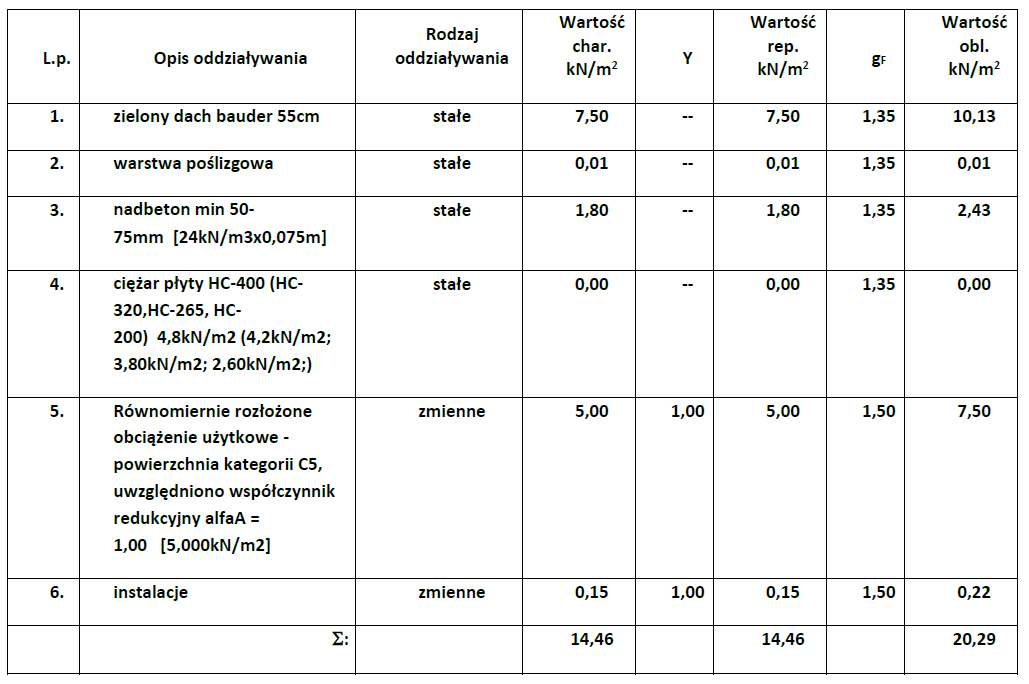 W zakresie wymaganego do zabudowy zbiornika retencyjnego w udostępnionym projekcie występują rozbieżności co do jego wymiarów. Podano, że zbiornik ma mieć wymiar: 9,5 x 3,2 x 1,05 m oraz w opisie 10 x 3,8 x 2,0 m. Które zatem wymiary są prawidłowe? Prosimy o udostępnienie rysunku konstrukcji zbiornika celem prawidłowej wyceny.Zamawiający dokonuje zmian w załącznikach do PW oznaczonych w folderze ZIP jako ,,Zestaw nr 10 pytanie 2”. Zestaw nr 11W czasie przeprowadzonej wizji lokalnej w terenie, stwierdzono występowanie zejścia do niezidentyfikowanego obiektu podziemnego u zbiegu ulic 1 Maja i Armii Krajowej. Występowanie w tym miejscu budowli w postaci schodów, zostało zaznaczone na mapie opracowania geodezyjnego. Rodzaj osadzonych drzwi sugeruje jednak, że schody te mogą stanowić wejście do schronu przeciwlotniczego. Przedmiotowy teren znajduje się w pobliżu budynków dworca głównego i poczty, które w okresie wojennym stanowiły ważne obiekty pod względem wojskowym. Zatem ewentualne obiekty podziemne w tym rejonie mogą obejmować znaczny obszar zagospodarowania terenu. Prosimy zatem o przedstawienie informacji dotyczących charakteru własności tego obiektu, możliwości wystąpienia ewentualnych kolizji i sposobem jego zagospodarowania w ramach zadania inwestycyjnego. Ponadto prosimy do celów wyceny o przedstawienie ilościowego zakresu koniecznych do wykonania robót, związanych z zagospodarowaniem tej budowli. Zamawiający informuje, iż istniejące zejście u zbiegu ulic 1 Maja i Armii Krajowej prowadzi do szczeliny przeciwlotniczej, która znajduje się na placu zieleni. Wejście do szczeliny jest obustronnie zamurowane, nie jest ona wykorzystywana w żaden sposób. Szczelina przeciwlotnicza jest własnością Miasta Opole, administrowana przez Wydział Gospodarki Nieruchomościami. Miasto Opole nie jest w posiadaniu inwentaryzacji w/w obiektu, dlatego nie jest w stanie określić występujących kolizji. Natomiast w projekcie nie przewidziano prac związanych z ewentualnym odtworzeniem przedmiotowej szczeliny.Przedstawione przez Zamawiającego opracowania projektowe związane z realizacją zadania inwestycyjnego, nie obejmują żadnych danych dotyczących organizacji ruchu na czas prowadzenia robót budowlanych. Jakie ograniczenia ruchu samochodowego w tym rejonie przewiduje Zamawiający w związku z konieczną organizacją placu budowy? Ponadto jak zostanie zorganizowana zastępczo komunikacja autobusowa występująca w rejonie placu budowy?Opracowanie projektu organizacji ruchu na czas prowadzonych robót będzie po stronie Wykonawcy robót, jego opracowanie, zatwierdzenie oraz wprowadzenie. Projekt musi być jednak skonsultowany z Inżynierem Kontraktu oraz Zamawiającym przed złożeniem go do Urzędu Miasta Opola, Wydziału Infrastruktury Technicznej i Gospodarki Komunalnej w celu jego zatwierdzenia.Zestaw nr 12Zgodnie z opisem technicznym Projektu Wykonawczego ustalono następujące rodzaje wykończenia powierzchni sufitów:sufit podwieszony kasetonowy z ukrytą konstrukcją biały;sufit podwieszony g-k biały;sufit podwieszony kasetonowy z widoczną konstrukcją biały;1,5cm tynk cementowo-wapienny, gładź gipsowa, gruntowanie, 2x malowanie farbą akrylową;1,5cm tynk cementowo-wapienny, gładź gipsowa, gruntowanie;W jaki sposób do powyższych rodzajów wykończenia należy przyporządkować pozycje kosztorysu ofertowego nr 61 i 62 oraz odpowiednie wielkości przedmiarowe?Sufit kasetonowy z ukrytą konstrukcją 356,00 m2 Sufit kasetonowy z widoczną konstrukcją 259,90 m2 Sufit wypełniony płytą GK 75,90 m2 Gładź gipsowa na suficie tynkowanym 10,70 m2 Tynki 1,5 cm cementowo-wapienne stropów 587,60 m2Jak należy traktować dla ceramicznych wyrobów elewacyjnych, takie bezwymiarowe cechy jak:mrozoodporność;kwasoodporność;odporność na uderzenia;Prosimy o wskazanie ewentualnych parametrów powyższych cech lub dokumentu odniesienia w postaci normy albo specyfikacji.Wskazane w pytaniu parametry elementów elewacyjnych tj. mrozoodporność, kwasoodporność oraz odporność na uderzenia należy przyjmować zgodnie z normą DIN. Mrozoodporność wymagania wg. normy DIN EN 539-2. Kwasoodporność wymagania wg. normy DIN EN ISO 10545-13. Odporność na uderzenia wymagania wg. normy DIN 18032-3.Dla betonowych elementów budynku, niepodlegających tynkowaniu, przewiduje się zastosowanie „betonu architektonicznego”. Beton ten wg założeń projektowych powinien: „spełniać wymagania dotyczące jednorodności barwy, faktury oraz jakości wykonania – brak pęcherzy, raków, widocznego kruszywa na płaszczyźnie itp.”. Fakt występowania widocznych raków lub ziaren kruszywa jest zgodnie z PN-EN 13670 i PN-EN 206-1, kryterium złej jakości betonów w ogóle. Również konstrukcyjnych. Jednocześnie fakt występowania na powierzchni betonu śladów po niewielkich pęcherzykach powietrza –  pochodzących z nie związanej wody zarobowej – nie stanowi wadliwego wykonania konstrukcji betonowej.  Natomiast żeby spełnić wymagania jednorodności jw., konieczne jest wcześniejsze ustalenie jednoznacznych kryteriów dotyczących właśnie barwy i faktury. Jest to o tyle konieczne, że w przypadku przyjęcia kryterium całkowitego braku występowania pęcherzy powietrza na powierzchni betonu, konieczne jest zastosowanie deskowań tzw. selektywnych. A to już znacząco podraża koszty wykonania takiej konstrukcji betonowej. Wiadomym jest, że do tej pory w Polsce nie opracowano żadnego oficjalnego dokumentu odniesienia, który pozwalałby na jednoznaczne określenie definicji betonu architektonicznego. Jednak na podstawie np. niemieckich norm lub wytycznych opracowanych przez Stowarzyszenie Producentów Cementu w Polsce, przynajmniej porównywalne kryteria wykonania. Prosimy zatem o bardziej szczegółowe i jednoznaczne dla wszystkich Oferentów wyspecyfikowanie przynajmniej w sposób bardziej szczegółowego opisu zakresu jednorodności faktury i barwy. Jest to o tyle ważne, że poniesiony przez Wykonawcę wysiłek technologiczny, związany z zachowaniem odpowiednich wymagań jakościowych stawianych przez zamawiającego, wymaga odpowiedniego zwiększenia nakładów finansowych.Powierzchnie betonowe nie podlegające tynkowaniu winny spełniać parametry powierzchni betonowych o typowych wymaganiach na średnim poziomie dotyczących wyglądu, w tym faktury, porowatości i równomierności zabarwienia. W zakresie uzyskania powierzchni betonowych w wyniku odwzorowania deskowania, w celu uzyskania należytej faktury, styku elementów deskowania, przerw konstrukcyjnych i technologicznych należy zapewnić: jednorodność powierzchni betonowej maksymalną szerokość zaczynu cementowego/zaprawy występującego w złączach elementów deskowania do ok. 10 mm i głębokości ok 5 mm ten sam rodzaj deskowania i jego przygotowanie, czystość deskowania oraz równe nałożenie środka antyadhezyjnego, deskowanie o tej samej jakości powierzchni, maksymalne przesunięcie płaszczyzn w miejscach przerw do 10 mm. W zakresie uzyskania powierzchni betonowych w wyniku odwzorowania deskowania, w celu uzyskania należytej porowatości (powierzchnia porów o średnicy Ø w granicach 2mm < Ø<15 mm) należy zapewnić: maksymalna liczba porów - ok. 2350 mm2 / na powierzchnię 500x500mm; w wypadku deskowania chłonnego do 2000 mm2 / na powierzchnię 500x500mm, ten sam rodzaj deskowania i jego przygotowanie, czystość deskowania oraz równe nałożenie środka antyadhezyjnego, W zakresie uzyskania powierzchni betonowych w wyniku odwzorowania deskowania, w celu uzyskania należytej równomierności zabarwienia należy zapewnić: brak rdzy i brudnych zacieków, czas mieszania betonu co najmniej 60 sekund.Nie dopuszcza się różnych rodzajów powierzchni deskowania (różnych sklejek), jak również różnych rodzajów materiałów wykończeniowych deskowań. Dopuszczalne są równomierne, wielkopowierzchniowe zmiany odcienia na jasny/ciemny.W celu określenia  dopuszczalnej faktury, porowatości i równomierności zabarwienia powierzchni betonowej należy przedstawić do akceptacji projektanta powierzchnię próbną -element referencyjny, czyli wykonany na terenie budowy i będzie uznany za wzorzec przy odbiorze wykonywanych elementów z betonu architektonicznego. Czy w związku ze spodziewanymi wysokimi wymaganiami dotyczącymi powierzchni betonowych budynku nie podlegających tynkowaniu, autorzy opracowania projektowego przewidzieli w miejscu nieuniknionego występowania przerw roboczych w betonowaniu, dla uniknięcia występowania zarysowań betonu w tych miejscach, specjalne zabiegi technologiczne np. w postaci nieprzekraczalnego czasu pomiędzy cyklami układania mieszanki betonowej dla poszczególnych etapów, dodatkowego zbrojenia lub inne?Wykonanie przerw technologicznych zgodnie z rozdziałem 5.5 Przerwy w betonowaniu w Specyfikacji Technicznej Wykonania i Odbioru Robót Budowlanych branży konstrukcyjnej.Czy autorzy opracowania projektowego, przewidzieli możliwość ewentualnego uzasadnionego uszkodzenia powierzchni betonu architektonicznego, nie wynikającego z winy lub zaniedbania Wykonawcy takiego jak np. nieszczęśliwy wypadek. A jeżeli tak to czy przewidziano oprócz całkowitej wymiany uszkodzonego elementu jego miejscową naprawę, w jakim zakresie i przy wykorzystaniu jakiej technologii?W przypadku znacznego uszkodzenia zaistniałego w wyżej opisanej sytuacji należy przewidzieć ponowne wykonanie elementu po uprzedniej konsultacji projektanta i uzyskaniu zgody Inżyniera Kontraktu oraz Zamawiającego.Zamawiający zgodnie z wzorem umowy, żąda od przyszłego wykonawcy udzielenia gwarancji i rękojmi na cały zakres robót budowlano-montażowych, objętych niniejszą Umową, w tym użyte materiały. Czy w okres gwarancji i rękojmi wchodzi zakres wykonania „zielonego dachu, „zielonych ścian” oraz zieleni w ramach zagospodarowania terenu? Czy Zamawiający wymaga okresu pielęgnacji, oraz na jaki czas od momentu przekazania  obiektu do użytkowania? Prosimy o uzupełnienie brakujących SST (specyfikacji) dla wymienionego zakresu robót.W związku z zapytaniem Zamawiający zmienia postanowienie §15 ust. 1 Umowy w brzmieniu:„1. Wykonawca udziela Zamawiającemu gwarancji i rękojmi za wady na okres ……………… miesięcy (zgodnie z Ofertą Wykonawcy) na cały zakres robót budowlano-montażowych objętych niniejszą Umową, w tym użyte materiały.”otrzymuje nowe następujące brzmienie:„1. Wykonawca udziela Zamawiającemu gwarancji i rękojmi za wady na okres ……………… miesięcy (zgodnie z Ofertą Wykonawcy) na cały zakres robót budowlano-montażowych objętych niniejszą Umową, w tym użyte materiały, z zastrzeżeniem zdania drugiego. Wykonawca udziela Zamawiającemu gwarancji i rękojmi za wady na wykonane nasadzenia roślin tworzących systemową elewację zieloną oraz roślin tworzących systemowy dach zielony z zielenią intensywną i ekstensywną objętych niniejszą Umową, w tym użyty materiał roślinny - na okres 12 miesięcy.”Zaznaczając, iż najpóźniej do dnia odbioru końcowego należy przekazać Zamawiającemu szczegółową instrukcję pielęgnacji zastosowanych roślin.Pozostałe zmiany treści SIWZZmiany w zakresie dokumentacji projektowej.Zamawiający uszczegóławia, iż w rysunkach od PW/K/001 do PW/K/404 zastosowano beton zgodnie z PN-EN-2016-1 C30/37 (B37 wg starej normy PN).Zamawiający informuje, iż na schemacie posadowienia uzupełniono wymiarowanie poszczególnych elementów (w rewizji rysunku PW/K/001_rew1).Zamawiający informuje, iż w projekcie na rysunkach posadowienia uzupełniono pręty łącznikowe do ścian. Zbrojenie ław i ścian w narożnikach ostrych i rozwartych należy wykonać analogicznie jak pokazano dla kąta prostego.Zamawiający uszczegóławia, iż połączenie słupów z fundamentem zaprojektowano przy użyciu łączników systemowych skręcanych np. PEIKKO 6xHPKM 39 + 6xHPM 39L lub równoważnych. Dodatkowo ze względu na konieczność łączenia słupów na wysokości  wprowadzono łącznik np.  PEIKKO 6xHPKM 30 + 6xHPM 30P lub równoważnych. W celu ograniczenia kosztów i uproszczenia prac przyjęto słupy jako dwukondygnacyjne.Zamawiający informuje, iż dokumentację projektową uzupełniono o rysunek zbiornika retencyjnego (PW/K/018).Zamawiający uszczegóławia, iż ściany murowane mają być budowane z bloczków z  betonu komórkowego klasy 600.Zamawiający uzupełnia informację odnośnie grubości części stropowych płyt uzupełniających, grubość 20cm+7,5cm nadbetonu.  Zbrojenie nadbetonu Φ 8 co 20cm na całej powierzchni stropu.Zamawiający informuje, iż uzupełniono rysunek szczegółowy klatki schodowej (PW_K_653 rew 1).Zamawiający informuje, iż uzupełniono zadaszenie szybów windowych na rysunku stropów uzupełniających (PW_K_400 rew1, PW_K_403 rew1, PW_K_404 rew1).Zamawiający przedstawia listę rysunków zamiennych do dokumentacji projektowej Wykonawczej dla inwestycji ,,Budowa, rozbudowa i przebudowa infrastruktury niskoemisyjnego transportu publicznego w Opolu – etap II w zakresie rozbudowy skrzyżowań: Budowa centrum przesiadkowego w liniach rozgraniczających drogi gminnej nr 103805 O – ul. Armii Krajowej”. Rysunki dodano w folderze ZIP pn. „Spis rysunków dodatkowych rewizyjnych”.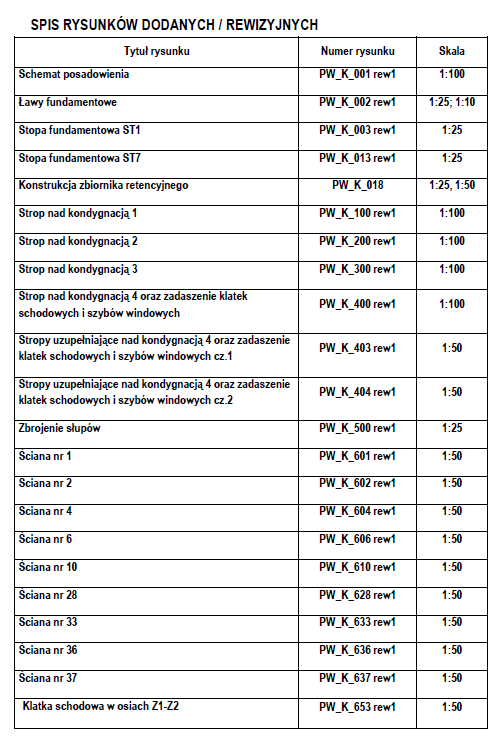 Rozdział 18 [Miejsce, termin i sposób złożenia oferty]Zamawiający zmienia termin składania ofert na dzień 25.01.2019 r. godz. 09:00.Pozostałe zapisy Rozdziału 18 pozostają bez zmian.Rozdział 19 [Miejsce i termin otwarcia ofert]Zamawiający zmienia termin otwarcia ofert na dzień 25.01.2018 r. godz. 09:30.Pozostałe zapisy Rozdziału 19 pozostają bez zmian.Rozdział 20 [Termin związania ofertą]Wykonawca pozostaje związany złożoną ofertą do dnia 25.03.2019 r. Bieg terminu związania ofertą rozpoczyna się wraz z upływem terminu składania ofert.Pozostałe zapisy Rozdziału 20 pozostają bez zmian.